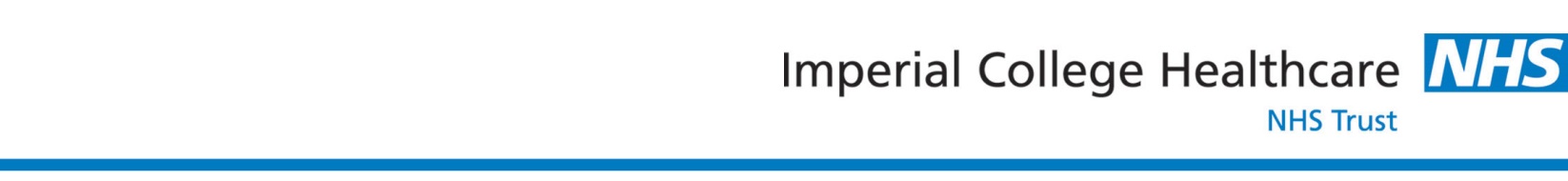 IMPERIAL ANTENATAL REFERRAL FORMMATERNITY HELPLINE: 020 3312 6135REFER VIA EMAIL TO ICHC-tr.imperialreferrals@nhs.net  Please ensure the NHS number & up to date telephone number are documentedPATIENTPATIENTPATIENTPATIENTPATIENTPATIENTPATIENTPATIENTPATIENTPATIENTPATIENTPATIENTREFERRERREFERRERREFERRERREFERRERREFERRERREFERRERREFERRERREFERRERREFERRERREFERRERName<Patient name><Patient name><Patient name><Patient name><Patient name><Patient name><Patient name><Patient name><Patient name><Patient name><Patient name>NameNameName<GP name><GP name><GP name><GP name><GP name><GP name><GP name>NHS Number<NHS number><NHS number><NHS number><NHS number><NHS number><NHS number><NHS number><NHS number><NHS number><NHS number><NHS number>GMC/HPC/NMC NoGMC/HPC/NMC NoGMC/HPC/NMC NoPatient’s Address<Patient address><Patient address><Patient address><Patient address><Patient address><Patient address><Patient address><Patient address><Patient address><Patient address><Patient address>Practice AddressPractice AddressPractice Address<Current organisation address><Current organisation address><Current organisation address><Current organisation address><Current organisation address><Current organisation address><Current organisation address>Home number<Patient contact details><Patient contact details><Patient contact details><Patient contact details><Patient contact details><Patient contact details><Patient contact details><Patient contact details><Patient contact details><Patient contact details><Patient contact details>Telephone Telephone Telephone <Current organisation details><Current organisation details><Current organisation details><Current organisation details><Current organisation details><Current organisation details><Current organisation details>Mobile number<Patient contact details><Patient contact details><Patient contact details><Patient contact details><Patient contact details><Patient contact details><Patient contact details><Patient contact details><Patient contact details><Patient contact details><Patient contact details>FaxFaxFax<Current organisation details><Current organisation details><Current organisation details><Current organisation details><Current organisation details><Current organisation details><Current organisation details>Work number<Patient contact details><Patient contact details><Patient contact details><Patient contact details><Patient contact details><Patient contact details><Patient contact details><Patient contact details><Patient contact details><Patient contact details><Patient contact details>NHS.net mail onlyNHS.net mail onlyNHS.net mail onlyEmail<Patient contact details><Patient contact details><Patient contact details><Patient contact details><Patient contact details><Patient contact details><Patient contact details><Patient contact details><Patient contact details><Patient contact details><Patient contact details>National Practice Code  National Practice Code  National Practice Code  National Practice Code  <Current organisation details><Current organisation details><Current organisation details><Current organisation details><Current organisation details><Current organisation details>FaxNational Practice Code  National Practice Code  National Practice Code  National Practice Code  <Current organisation details><Current organisation details><Current organisation details><Current organisation details><Current organisation details><Current organisation details>DOB<Date of birth><Date of birth><Date of birth><Date of birth><Date of birth>Gender: <Gender (configurable)>Gender: <Gender (configurable)>Gender: <Gender (configurable)>Gender: <Gender (configurable)>Gender: <Gender (configurable)>Gender: <Gender (configurable)>Ethnicity: <Ethnicity>Ethnicity: <Ethnicity>Ethnicity: <Ethnicity>Ethnicity: <Ethnicity>Ethnicity: <Ethnicity>Ethnicity: <Ethnicity>Ethnicity: <Ethnicity>Ethnicity: <Ethnicity>Ethnicity: <Ethnicity>Ethnicity: <Ethnicity>Physical/Communication difficulties (specify if any):      Physical/Communication difficulties (specify if any):      Physical/Communication difficulties (specify if any):      Physical/Communication difficulties (specify if any):      Physical/Communication difficulties (specify if any):      Physical/Communication difficulties (specify if any):      Physical/Communication difficulties (specify if any):      Physical/Communication difficulties (specify if any):      Physical/Communication difficulties (specify if any):      Physical/Communication difficulties (specify if any):      Physical/Communication difficulties (specify if any):      Physical/Communication difficulties (specify if any):      If interpreter required, state language:      If interpreter required, state language:      If interpreter required, state language:      If interpreter required, state language:      If interpreter required, state language:      If interpreter required, state language:      If interpreter required, state language:      If interpreter required, state language:      If interpreter required, state language:      If interpreter required, state language:      Current Pregnancy (Items marked ‘*’ are mandatory)Current Pregnancy (Items marked ‘*’ are mandatory)Current Pregnancy (Items marked ‘*’ are mandatory)Current Pregnancy (Items marked ‘*’ are mandatory)Current Pregnancy (Items marked ‘*’ are mandatory)Current Pregnancy (Items marked ‘*’ are mandatory)Current Pregnancy (Items marked ‘*’ are mandatory)Current Pregnancy (Items marked ‘*’ are mandatory)Current Pregnancy (Items marked ‘*’ are mandatory)Current Pregnancy (Items marked ‘*’ are mandatory)Current Pregnancy (Items marked ‘*’ are mandatory)Current Pregnancy (Items marked ‘*’ are mandatory)Current Pregnancy (Items marked ‘*’ are mandatory)Current Pregnancy (Items marked ‘*’ are mandatory)Current Pregnancy (Items marked ‘*’ are mandatory)Current Pregnancy (Items marked ‘*’ are mandatory)Current Pregnancy (Items marked ‘*’ are mandatory)Current Pregnancy (Items marked ‘*’ are mandatory)Current Pregnancy (Items marked ‘*’ are mandatory)Current Pregnancy (Items marked ‘*’ are mandatory)Current Pregnancy (Items marked ‘*’ are mandatory)Current Pregnancy (Items marked ‘*’ are mandatory)Estimated Last Menstrual Period*Estimated Last Menstrual Period*Estimated Last Menstrual Period*Estimated Last Menstrual Period*<Numerics>      <Numerics>      <Numerics>      <Numerics>      Estimated Delivery DateEstimated Delivery DateEstimated Delivery DateEstimated Delivery DateEstimated Delivery DateEstimated Delivery DateEstimated Delivery DateEstimated Delivery DateEstimated Delivery DateEstimated Delivery Date<Numerics>      <Numerics>      <Numerics>      <Numerics>      Approximate Gestation at referralApproximate Gestation at referralApproximate Gestation at referralApproximate Gestation at referralDetails of any admission or referrals during this pregnancyDetails of any admission or referrals during this pregnancyDetails of any admission or referrals during this pregnancyDetails of any admission or referrals during this pregnancyDetails of any admission or referrals during this pregnancyDetails of any admission or referrals during this pregnancyDetails of any admission or referrals during this pregnancyDetails of any admission or referrals during this pregnancyDetails of any admission or referrals during this pregnancyDetails of any admission or referrals during this pregnancyPast Obstetric History (Note any previous caesarean section, assisted delivery, and pregnancy outcomes)Past Obstetric History (Note any previous caesarean section, assisted delivery, and pregnancy outcomes)Past Obstetric History (Note any previous caesarean section, assisted delivery, and pregnancy outcomes)Past Obstetric History (Note any previous caesarean section, assisted delivery, and pregnancy outcomes)Past Obstetric History (Note any previous caesarean section, assisted delivery, and pregnancy outcomes)Past Obstetric History (Note any previous caesarean section, assisted delivery, and pregnancy outcomes)Past Obstetric History (Note any previous caesarean section, assisted delivery, and pregnancy outcomes)Past Obstetric History (Note any previous caesarean section, assisted delivery, and pregnancy outcomes)Past Obstetric History (Note any previous caesarean section, assisted delivery, and pregnancy outcomes)Past Obstetric History (Note any previous caesarean section, assisted delivery, and pregnancy outcomes)Past Obstetric History (Note any previous caesarean section, assisted delivery, and pregnancy outcomes)Past Obstetric History (Note any previous caesarean section, assisted delivery, and pregnancy outcomes)Past Obstetric History (Note any previous caesarean section, assisted delivery, and pregnancy outcomes)Past Obstetric History (Note any previous caesarean section, assisted delivery, and pregnancy outcomes)Past Obstetric History (Note any previous caesarean section, assisted delivery, and pregnancy outcomes)Past Obstetric History (Note any previous caesarean section, assisted delivery, and pregnancy outcomes)Past Obstetric History (Note any previous caesarean section, assisted delivery, and pregnancy outcomes)Past Obstetric History (Note any previous caesarean section, assisted delivery, and pregnancy outcomes)Past Obstetric History (Note any previous caesarean section, assisted delivery, and pregnancy outcomes)Past Obstetric History (Note any previous caesarean section, assisted delivery, and pregnancy outcomes)Past Obstetric History (Note any previous caesarean section, assisted delivery, and pregnancy outcomes)Past Obstetric History (Note any previous caesarean section, assisted delivery, and pregnancy outcomes)No. of previous pregnancies:No. of previous pregnancies:No. of previous pregnancies:No. of previous pregnancies:No. of still births:No. of still births:No. of still births:No. of still births:No. of still births:No. of still births:No. of still births:No. of still births:No. of miscarriagesNo. of miscarriagesNo. of miscarriagesNo. of miscarriagesNo. of miscarriagesNo. of miscarriagesNo. of miscarriagesNo. of live children:No. of live children:No. of live children:No. of live children:No. of neo-natal death:No. of neo-natal death:No. of neo-natal death:No. of neo-natal death:No. of neo-natal death:No. of neo-natal death:No. of neo-natal death:No. of neo-natal death:No. of pre-term babies:(Less than 37 weeks)No. of pre-term babies:(Less than 37 weeks)No. of pre-term babies:(Less than 37 weeks)No. of pre-term babies:(Less than 37 weeks)No. of pre-term babies:(Less than 37 weeks)No. of pre-term babies:(Less than 37 weeks)No. of pre-term babies:(Less than 37 weeks)No. of terminationsNo. of terminationsNo. of terminationsNo. of terminationsNo. of ectopic pregnancies:No. of ectopic pregnancies:No. of ectopic pregnancies:No. of ectopic pregnancies:No. of ectopic pregnancies:No. of ectopic pregnancies:No. of ectopic pregnancies:No. of ectopic pregnancies:No. of pre-term babies:(Less than 37 weeks)No. of pre-term babies:(Less than 37 weeks)No. of pre-term babies:(Less than 37 weeks)No. of pre-term babies:(Less than 37 weeks)No. of pre-term babies:(Less than 37 weeks)No. of pre-term babies:(Less than 37 weeks)No. of pre-term babies:(Less than 37 weeks)Any other issues (such as assisted conception, complications or pregnancy):      Any other issues (such as assisted conception, complications or pregnancy):      Any other issues (such as assisted conception, complications or pregnancy):      Any other issues (such as assisted conception, complications or pregnancy):      Any other issues (such as assisted conception, complications or pregnancy):      Any other issues (such as assisted conception, complications or pregnancy):      Any other issues (such as assisted conception, complications or pregnancy):      Any other issues (such as assisted conception, complications or pregnancy):      Any other issues (such as assisted conception, complications or pregnancy):      Any other issues (such as assisted conception, complications or pregnancy):      Any other issues (such as assisted conception, complications or pregnancy):      Any other issues (such as assisted conception, complications or pregnancy):      Any other issues (such as assisted conception, complications or pregnancy):      Any other issues (such as assisted conception, complications or pregnancy):      Any other issues (such as assisted conception, complications or pregnancy):      Any other issues (such as assisted conception, complications or pregnancy):      Any other issues (such as assisted conception, complications or pregnancy):      Any other issues (such as assisted conception, complications or pregnancy):      Any other issues (such as assisted conception, complications or pregnancy):      Any other issues (such as assisted conception, complications or pregnancy):      Any other issues (such as assisted conception, complications or pregnancy):      Any other issues (such as assisted conception, complications or pregnancy):      Medical and Psychiatric History(if answer is Yes to any of the following, please provide further details using the ‘additional information’ section)Medical and Psychiatric History(if answer is Yes to any of the following, please provide further details using the ‘additional information’ section)Medical and Psychiatric History(if answer is Yes to any of the following, please provide further details using the ‘additional information’ section)Medical and Psychiatric History(if answer is Yes to any of the following, please provide further details using the ‘additional information’ section)Medical and Psychiatric History(if answer is Yes to any of the following, please provide further details using the ‘additional information’ section)Medical and Psychiatric History(if answer is Yes to any of the following, please provide further details using the ‘additional information’ section)Medical and Psychiatric History(if answer is Yes to any of the following, please provide further details using the ‘additional information’ section)Medical and Psychiatric History(if answer is Yes to any of the following, please provide further details using the ‘additional information’ section)Medical and Psychiatric History(if answer is Yes to any of the following, please provide further details using the ‘additional information’ section)Medical and Psychiatric History(if answer is Yes to any of the following, please provide further details using the ‘additional information’ section)Medical and Psychiatric History(if answer is Yes to any of the following, please provide further details using the ‘additional information’ section)Medical and Psychiatric History(if answer is Yes to any of the following, please provide further details using the ‘additional information’ section)Medical and Psychiatric History(if answer is Yes to any of the following, please provide further details using the ‘additional information’ section)Medical and Psychiatric History(if answer is Yes to any of the following, please provide further details using the ‘additional information’ section)Medical and Psychiatric History(if answer is Yes to any of the following, please provide further details using the ‘additional information’ section)Medical and Psychiatric History(if answer is Yes to any of the following, please provide further details using the ‘additional information’ section)Medical and Psychiatric History(if answer is Yes to any of the following, please provide further details using the ‘additional information’ section)Medical and Psychiatric History(if answer is Yes to any of the following, please provide further details using the ‘additional information’ section)Medical and Psychiatric History(if answer is Yes to any of the following, please provide further details using the ‘additional information’ section)Medical and Psychiatric History(if answer is Yes to any of the following, please provide further details using the ‘additional information’ section)Medical and Psychiatric History(if answer is Yes to any of the following, please provide further details using the ‘additional information’ section)Medical and Psychiatric History(if answer is Yes to any of the following, please provide further details using the ‘additional information’ section)CardiacCardiacYes  No Yes  No Yes  No Yes  No Yes  No Yes  No Yes  No NeurologicalNeurologicalNeurologicalNeurologicalNeurologicalNeurologicalNeurologicalNeurologicalYes  No Yes  No Yes  No Yes  No Yes  No RespiratoryRespiratoryYes  No Yes  No Yes  No Yes  No Yes  No Yes  No Yes  No DiabetesDiabetesDiabetesDiabetesDiabetesDiabetesDiabetesDiabetesYes  No Yes  No Yes  No Yes  No Yes  No HaemoglobinopathyHaemoglobinopathyYes  No Yes  No Yes  No Yes  No Yes  No Yes  No Yes  No RenalRenalRenalRenalRenalRenalRenalRenalYes  No Yes  No Yes  No Yes  No Yes  No HypertensionHypertensionYes  No Yes  No Yes  No Yes  No Yes  No Yes  No Yes  No HepaticHepaticHepaticHepaticHepaticHepaticHepaticHepaticYes  No Yes  No Yes  No Yes  No Yes  No PsychiatricPsychiatricYes  No Yes  No Yes  No Yes  No Yes  No Yes  No Yes  No OtherOtherOtherOtherOtherOtherOtherOtherYes  No Yes  No Yes  No Yes  No Yes  No Social History (INCLUDE HERE ANY HISTORY OF TEENAGE PREGNANCY, PREVIOUS CHILDREN ON ‘ AT RISK’ REGISTER, HOUSING ISSUES, IF PATIENT HAS SMOKED IN LAST 6 MONTHS ,ETC)(if answer is Yes to any of the following, please provide further details using the ‘additional information’ section)Social History (INCLUDE HERE ANY HISTORY OF TEENAGE PREGNANCY, PREVIOUS CHILDREN ON ‘ AT RISK’ REGISTER, HOUSING ISSUES, IF PATIENT HAS SMOKED IN LAST 6 MONTHS ,ETC)(if answer is Yes to any of the following, please provide further details using the ‘additional information’ section)Social History (INCLUDE HERE ANY HISTORY OF TEENAGE PREGNANCY, PREVIOUS CHILDREN ON ‘ AT RISK’ REGISTER, HOUSING ISSUES, IF PATIENT HAS SMOKED IN LAST 6 MONTHS ,ETC)(if answer is Yes to any of the following, please provide further details using the ‘additional information’ section)Social History (INCLUDE HERE ANY HISTORY OF TEENAGE PREGNANCY, PREVIOUS CHILDREN ON ‘ AT RISK’ REGISTER, HOUSING ISSUES, IF PATIENT HAS SMOKED IN LAST 6 MONTHS ,ETC)(if answer is Yes to any of the following, please provide further details using the ‘additional information’ section)Social History (INCLUDE HERE ANY HISTORY OF TEENAGE PREGNANCY, PREVIOUS CHILDREN ON ‘ AT RISK’ REGISTER, HOUSING ISSUES, IF PATIENT HAS SMOKED IN LAST 6 MONTHS ,ETC)(if answer is Yes to any of the following, please provide further details using the ‘additional information’ section)Social History (INCLUDE HERE ANY HISTORY OF TEENAGE PREGNANCY, PREVIOUS CHILDREN ON ‘ AT RISK’ REGISTER, HOUSING ISSUES, IF PATIENT HAS SMOKED IN LAST 6 MONTHS ,ETC)(if answer is Yes to any of the following, please provide further details using the ‘additional information’ section)Social History (INCLUDE HERE ANY HISTORY OF TEENAGE PREGNANCY, PREVIOUS CHILDREN ON ‘ AT RISK’ REGISTER, HOUSING ISSUES, IF PATIENT HAS SMOKED IN LAST 6 MONTHS ,ETC)(if answer is Yes to any of the following, please provide further details using the ‘additional information’ section)Social History (INCLUDE HERE ANY HISTORY OF TEENAGE PREGNANCY, PREVIOUS CHILDREN ON ‘ AT RISK’ REGISTER, HOUSING ISSUES, IF PATIENT HAS SMOKED IN LAST 6 MONTHS ,ETC)(if answer is Yes to any of the following, please provide further details using the ‘additional information’ section)Social History (INCLUDE HERE ANY HISTORY OF TEENAGE PREGNANCY, PREVIOUS CHILDREN ON ‘ AT RISK’ REGISTER, HOUSING ISSUES, IF PATIENT HAS SMOKED IN LAST 6 MONTHS ,ETC)(if answer is Yes to any of the following, please provide further details using the ‘additional information’ section)Social History (INCLUDE HERE ANY HISTORY OF TEENAGE PREGNANCY, PREVIOUS CHILDREN ON ‘ AT RISK’ REGISTER, HOUSING ISSUES, IF PATIENT HAS SMOKED IN LAST 6 MONTHS ,ETC)(if answer is Yes to any of the following, please provide further details using the ‘additional information’ section)Social History (INCLUDE HERE ANY HISTORY OF TEENAGE PREGNANCY, PREVIOUS CHILDREN ON ‘ AT RISK’ REGISTER, HOUSING ISSUES, IF PATIENT HAS SMOKED IN LAST 6 MONTHS ,ETC)(if answer is Yes to any of the following, please provide further details using the ‘additional information’ section)Social History (INCLUDE HERE ANY HISTORY OF TEENAGE PREGNANCY, PREVIOUS CHILDREN ON ‘ AT RISK’ REGISTER, HOUSING ISSUES, IF PATIENT HAS SMOKED IN LAST 6 MONTHS ,ETC)(if answer is Yes to any of the following, please provide further details using the ‘additional information’ section)Social History (INCLUDE HERE ANY HISTORY OF TEENAGE PREGNANCY, PREVIOUS CHILDREN ON ‘ AT RISK’ REGISTER, HOUSING ISSUES, IF PATIENT HAS SMOKED IN LAST 6 MONTHS ,ETC)(if answer is Yes to any of the following, please provide further details using the ‘additional information’ section)Social History (INCLUDE HERE ANY HISTORY OF TEENAGE PREGNANCY, PREVIOUS CHILDREN ON ‘ AT RISK’ REGISTER, HOUSING ISSUES, IF PATIENT HAS SMOKED IN LAST 6 MONTHS ,ETC)(if answer is Yes to any of the following, please provide further details using the ‘additional information’ section)Social History (INCLUDE HERE ANY HISTORY OF TEENAGE PREGNANCY, PREVIOUS CHILDREN ON ‘ AT RISK’ REGISTER, HOUSING ISSUES, IF PATIENT HAS SMOKED IN LAST 6 MONTHS ,ETC)(if answer is Yes to any of the following, please provide further details using the ‘additional information’ section)Social History (INCLUDE HERE ANY HISTORY OF TEENAGE PREGNANCY, PREVIOUS CHILDREN ON ‘ AT RISK’ REGISTER, HOUSING ISSUES, IF PATIENT HAS SMOKED IN LAST 6 MONTHS ,ETC)(if answer is Yes to any of the following, please provide further details using the ‘additional information’ section)Social History (INCLUDE HERE ANY HISTORY OF TEENAGE PREGNANCY, PREVIOUS CHILDREN ON ‘ AT RISK’ REGISTER, HOUSING ISSUES, IF PATIENT HAS SMOKED IN LAST 6 MONTHS ,ETC)(if answer is Yes to any of the following, please provide further details using the ‘additional information’ section)Social History (INCLUDE HERE ANY HISTORY OF TEENAGE PREGNANCY, PREVIOUS CHILDREN ON ‘ AT RISK’ REGISTER, HOUSING ISSUES, IF PATIENT HAS SMOKED IN LAST 6 MONTHS ,ETC)(if answer is Yes to any of the following, please provide further details using the ‘additional information’ section)Social History (INCLUDE HERE ANY HISTORY OF TEENAGE PREGNANCY, PREVIOUS CHILDREN ON ‘ AT RISK’ REGISTER, HOUSING ISSUES, IF PATIENT HAS SMOKED IN LAST 6 MONTHS ,ETC)(if answer is Yes to any of the following, please provide further details using the ‘additional information’ section)Social History (INCLUDE HERE ANY HISTORY OF TEENAGE PREGNANCY, PREVIOUS CHILDREN ON ‘ AT RISK’ REGISTER, HOUSING ISSUES, IF PATIENT HAS SMOKED IN LAST 6 MONTHS ,ETC)(if answer is Yes to any of the following, please provide further details using the ‘additional information’ section)Social History (INCLUDE HERE ANY HISTORY OF TEENAGE PREGNANCY, PREVIOUS CHILDREN ON ‘ AT RISK’ REGISTER, HOUSING ISSUES, IF PATIENT HAS SMOKED IN LAST 6 MONTHS ,ETC)(if answer is Yes to any of the following, please provide further details using the ‘additional information’ section)Social History (INCLUDE HERE ANY HISTORY OF TEENAGE PREGNANCY, PREVIOUS CHILDREN ON ‘ AT RISK’ REGISTER, HOUSING ISSUES, IF PATIENT HAS SMOKED IN LAST 6 MONTHS ,ETC)(if answer is Yes to any of the following, please provide further details using the ‘additional information’ section)Substance abuse (including partner)Substance abuse (including partner)Substance abuse (including partner)Substance abuse (including partner)Substance abuse (including partner)Substance abuse (including partner)Substance abuse (including partner)Yes  No Yes  No Yes  No Yes  No Any other mental health concernsAny other mental health concernsAny other mental health concernsAny other mental health concernsAny other mental health concernsAny other mental health concernsAny other mental health concernsAny other mental health concernsAny other mental health concernsYes  No Yes  No Violence / domestic abuseViolence / domestic abuseViolence / domestic abuseViolence / domestic abuseViolence / domestic abuseViolence / domestic abuseViolence / domestic abuseYes  No Yes  No Yes  No Yes  No Any disabilityAny disabilityAny disabilityAny disabilityAny disabilityAny disabilityAny disabilityAny disabilityAny disabilityYes  No Yes  No Safeguarding / Known to Social ServicesSafeguarding / Known to Social ServicesSafeguarding / Known to Social ServicesSafeguarding / Known to Social ServicesSafeguarding / Known to Social ServicesSafeguarding / Known to Social ServicesSafeguarding / Known to Social ServicesYes  No Yes  No Yes  No Yes  No SmokerSmokerSmokerSmokerSmokerSmokerSmokerSmokerSmokerYes  No Yes  No Physical Examination of Heart and LungsPhysical Examination of Heart and LungsPhysical Examination of Heart and LungsPhysical Examination of Heart and LungsPhysical Examination of Heart and LungsPhysical Examination of Heart and LungsPhysical Examination of Heart and LungsPhysical Examination of Heart and LungsPhysical Examination of Heart and LungsPhysical Examination of Heart and LungsPhysical Examination of Heart and LungsPhysical Examination of Heart and LungsPhysical Examination of Heart and LungsPhysical Examination of Heart and LungsPhysical Examination of Heart and LungsPhysical Examination of Heart and LungsPhysical Examination of Heart and LungsPhysical Examination of Heart and LungsPhysical Examination of Heart and LungsPhysical Examination of Heart and LungsPhysical Examination of Heart and LungsPhysical Examination of Heart and LungsBooking and previous blood pressureBooking and previous blood pressureBody Mass IndexBody Mass IndexBody Mass IndexBody Mass IndexBody Mass IndexBody Mass IndexBody Mass IndexBody Mass IndexHeartHeartLungsLungsLungsLungsLungsLungsLungsLungsAdditional InformationAdditional InformationAdditional InformationAdditional InformationAdditional InformationAdditional InformationAdditional InformationAdditional InformationAdditional InformationAdditional InformationAdditional InformationAdditional InformationAdditional InformationAdditional InformationAdditional InformationAdditional InformationAdditional InformationAdditional InformationAdditional InformationAdditional InformationAdditional InformationAdditional InformationCurrent MedicationCurrent MedicationCurrent MedicationCurrent MedicationCurrent MedicationCurrent MedicationCurrent MedicationCurrent MedicationCurrent MedicationCurrent MedicationCurrent MedicationCurrent MedicationCurrent MedicationCurrent MedicationCurrent MedicationCurrent MedicationCurrent MedicationCurrent MedicationCurrent MedicationCurrent MedicationCurrent MedicationCurrent Medication<Medication(table)>Folic Acid: Yes  No 	Vitamin D: Yes  No 		Other:      <Medication(table)>Folic Acid: Yes  No 	Vitamin D: Yes  No 		Other:      <Medication(table)>Folic Acid: Yes  No 	Vitamin D: Yes  No 		Other:      <Medication(table)>Folic Acid: Yes  No 	Vitamin D: Yes  No 		Other:      <Medication(table)>Folic Acid: Yes  No 	Vitamin D: Yes  No 		Other:      <Medication(table)>Folic Acid: Yes  No 	Vitamin D: Yes  No 		Other:      <Medication(table)>Folic Acid: Yes  No 	Vitamin D: Yes  No 		Other:      <Medication(table)>Folic Acid: Yes  No 	Vitamin D: Yes  No 		Other:      <Medication(table)>Folic Acid: Yes  No 	Vitamin D: Yes  No 		Other:      <Medication(table)>Folic Acid: Yes  No 	Vitamin D: Yes  No 		Other:      <Medication(table)>Folic Acid: Yes  No 	Vitamin D: Yes  No 		Other:      <Medication(table)>Folic Acid: Yes  No 	Vitamin D: Yes  No 		Other:      <Medication(table)>Folic Acid: Yes  No 	Vitamin D: Yes  No 		Other:      <Medication(table)>Folic Acid: Yes  No 	Vitamin D: Yes  No 		Other:      <Medication(table)>Folic Acid: Yes  No 	Vitamin D: Yes  No 		Other:      <Medication(table)>Folic Acid: Yes  No 	Vitamin D: Yes  No 		Other:      <Medication(table)>Folic Acid: Yes  No 	Vitamin D: Yes  No 		Other:      <Medication(table)>Folic Acid: Yes  No 	Vitamin D: Yes  No 		Other:      <Medication(table)>Folic Acid: Yes  No 	Vitamin D: Yes  No 		Other:      <Medication(table)>Folic Acid: Yes  No 	Vitamin D: Yes  No 		Other:      <Medication(table)>Folic Acid: Yes  No 	Vitamin D: Yes  No 		Other:      <Medication(table)>Folic Acid: Yes  No 	Vitamin D: Yes  No 		Other:      For Hospital use only:For Hospital use only:For Hospital use only:For Hospital use only:For Hospital use only:For Hospital use only:For Hospital use only:For Hospital use only:For Hospital use only:For Hospital use only:For Hospital use only:For Hospital use only:For Hospital use only:For Hospital use only:For Hospital use only:For Hospital use only:For Hospital use only:For Hospital use only:For Hospital use only:For Hospital use only:For Hospital use only:For Hospital use only:Date on Booking LetterDate on Booking LetterDate on Booking Letter /       /       /       /       /       /       /       /       /       /       /       /       /       /      Antenatal Clinic Appointment DateAntenatal Clinic Appointment DateAntenatal Clinic Appointment DateAntenatal Clinic Appointment DateAntenatal Clinic Appointment DateAntenatal Clinic Appointment DateAntenatal Clinic Appointment DateAntenatal Clinic Appointment DateAntenatal Clinic Appointment Date      /       /            /       /            /       /      Scan DateScan DateScan Date      /       /            /       /            /       /            /       /            /       /            /       /            /       /      Heart / Lung Appt DateHeart / Lung Appt DateHeart / Lung Appt DateHeart / Lung Appt DateHeart / Lung Appt DateHeart / Lung Appt DateHeart / Lung Appt DateHeart / Lung Appt DateHeart / Lung Appt Date      /       /            /       /            /       /      Care Type: Midwifery Led / Obstetric LedCare Type: Midwifery Led / Obstetric LedCare Type: Midwifery Led / Obstetric LedFurther information at Birth Choice UK or NHS ChoicesFurther information at Birth Choice UK or NHS ChoicesFurther information at Birth Choice UK or NHS ChoicesFurther information at Birth Choice UK or NHS ChoicesFurther information at Birth Choice UK or NHS ChoicesFurther information at Birth Choice UK or NHS ChoicesFurther information at Birth Choice UK or NHS ChoicesFurther information at Birth Choice UK or NHS ChoicesFurther information at Birth Choice UK or NHS ChoicesFurther information at Birth Choice UK or NHS ChoicesFurther information at Birth Choice UK or NHS ChoicesFurther information at Birth Choice UK or NHS ChoicesFurther information at Birth Choice UK or NHS ChoicesFurther information at Birth Choice UK or NHS ChoicesFurther information at Birth Choice UK or NHS ChoicesFurther information at Birth Choice UK or NHS ChoicesFurther information at Birth Choice UK or NHS ChoicesFurther information at Birth Choice UK or NHS ChoicesFurther information at Birth Choice UK or NHS ChoicesFurther information at Birth Choice UK or NHS ChoicesFurther information at Birth Choice UK or NHS ChoicesFurther information at Birth Choice UK or NHS ChoicesMedical History from GP systemMedical History from GP systemMedical History from GP systemMedical History from GP systemMedical History from GP systemMedical History from GP systemMedical History from GP systemMedical History from GP systemMedical History from GP systemMedical History from GP systemMedical History from GP systemMedical History from GP systemMedical History from GP systemMedical History from GP systemMedical History from GP systemMedical History from GP systemMedical History from GP systemMedical History from GP systemMedical History from GP systemMedical History from GP systemMedical History from GP systemMedical History from GP system<Summary(table)>Allergies<Allergies & Sensitivities(table)><Summary(table)>Allergies<Allergies & Sensitivities(table)><Summary(table)>Allergies<Allergies & Sensitivities(table)><Summary(table)>Allergies<Allergies & Sensitivities(table)><Summary(table)>Allergies<Allergies & Sensitivities(table)><Summary(table)>Allergies<Allergies & Sensitivities(table)><Summary(table)>Allergies<Allergies & Sensitivities(table)><Summary(table)>Allergies<Allergies & Sensitivities(table)><Summary(table)>Allergies<Allergies & Sensitivities(table)><Summary(table)>Allergies<Allergies & Sensitivities(table)><Summary(table)>Allergies<Allergies & Sensitivities(table)><Summary(table)>Allergies<Allergies & Sensitivities(table)><Summary(table)>Allergies<Allergies & Sensitivities(table)><Summary(table)>Allergies<Allergies & Sensitivities(table)><Summary(table)>Allergies<Allergies & Sensitivities(table)><Summary(table)>Allergies<Allergies & Sensitivities(table)><Summary(table)>Allergies<Allergies & Sensitivities(table)><Summary(table)>Allergies<Allergies & Sensitivities(table)><Summary(table)>Allergies<Allergies & Sensitivities(table)><Summary(table)>Allergies<Allergies & Sensitivities(table)><Summary(table)>Allergies<Allergies & Sensitivities(table)><Summary(table)>Allergies<Allergies & Sensitivities(table)>